TÜZEL KİŞİLER İÇİN ODA KAYIT BEYANNAMESİ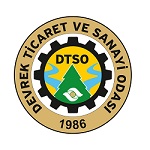 DEVREK TİCARET VE SANAYİ ODASI’NAAşağıda yazılı bilgilerin gerçeğe uygun olduğunu beyanla 5174 sayılı Türkiye Odalar ve Borsalar Birliği ile Odalar ve Borsalar Kanunu ve ilgili yönetmelik hükümleri dahilinde kaydımızın yapılmasını rica eder, 6698 sayılı “Kişisel Verilerin Korunması Kanunu kapsamında aşağıda detayları verilen kişisel ve özel nitelikli kişisel verilerimin işlenmesine muvafakat ettiğimi kabul, beyan ve taahhüt ederim.A-) UNVAN, ADRES, FAALİYET KONUSU, SERMAYEB-) ŞİRKET KURUMSAL BİLGİLERİC-)  YETKİLİ VE ORTAK BİLGİLERDoküman No: FR:20 / İlk Yayın Tarihi:19.04.2018. Rev.No:03/Rev.Tarihi:23.02.2023     Ticaret Sicil NoTarih: ……./..…./……….Kaşe / İmzaOda Sicil NoTarih: ……./..…./……….Kaşe / İmzaDerecesiTarih: ……./..…./……….Kaşe / İmzaKayıt ÜcretiTarih: ……./..…./……….Kaşe / İmzaMeslek GrubuTarih: ……./..…./……….Kaşe / İmzaNACE KoduXXXXXXTarih: ……./..…./……….Kaşe / İmzaTicaret Unvanı
( Açık Yazılmalı ) İş Adresi ( Merkez ) Fiilen Yapacağı İşler ( Esas İş Konusu ) Tüzel Kişinin Merkez Sermayesi ( Rakam ve Yazıyla )Şube İçin Ayrılan Sermayesi     ( Rakam ve Yazıyla ) Başka Bir Odaya Kayıt Var İse Oda İsmi ve Sicil No İş Telefonuİş Faksİş E-PostaKep Adresiİş Cep NoWeb AdresiVergi DairesiVergi NoMali Müşavir /MuhasebeciAdı Soyadı:Tel No:Mali Müşavir /Muhasebeciİş Adresi:E-Posta:GÖREVİADI – SOYADIADI – SOYADIADI – SOYADICEP TELEFONUCEP TELEFONUE-POSTA ADRESİE-POSTA ADRESİ1234FOTO -1-FOTO -1-FOTO -1-FOTO -1-FOTO -1-FOTO -1-FOTO -1-FOTO -1-FOTO -1-BU BÖLÜM ODA SİCİL BİRİMİ TARAFINDAN DOLDURULACAKTIR.BU BÖLÜM ODA SİCİL BİRİMİ TARAFINDAN DOLDURULACAKTIR.BU BÖLÜM ODA SİCİL BİRİMİ TARAFINDAN DOLDURULACAKTIR.Beyannameyi İnceleyeninAdı-Soyadı ve İmzası…………..Tarih ve …….. sayılı Yönetim Kurulu Yetki Devri Kararına göre  ……………..… Sicil No verilmiş ve ……………… dereceden  sınıflandırılarak  ………………………….….. Meslek Gurubun dâhil edilerek Genel Sekreter onayı ile oda kaydı yapılmıştır.…………..Tarih ve …….. sayılı Yönetim Kurulu Yetki Devri Kararına göre  ……………..… Sicil No verilmiş ve ……………… dereceden  sınıflandırılarak  ………………………….….. Meslek Gurubun dâhil edilerek Genel Sekreter onayı ile oda kaydı yapılmıştır.Beyannameyi İnceleyeninAdı-Soyadı ve İmzasıKayıt Karar Tarihi:…../…./….Onay Beyannameyi İnceleyeninAdı-Soyadı ve İmzasıKayıt Karar Tarihi:…../…./….